Publicado en  el 03/11/2015 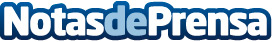 El paro registrado en octubre en Navarra aumenta en 753 personas, situándose en 41.996 la cifra de desempleadosDatos de contacto:Nota de prensa publicada en: https://www.notasdeprensa.es/el-paro-registrado-en-octubre-en-navarra_1 Categorias: Navarra Recursos humanos http://www.notasdeprensa.es